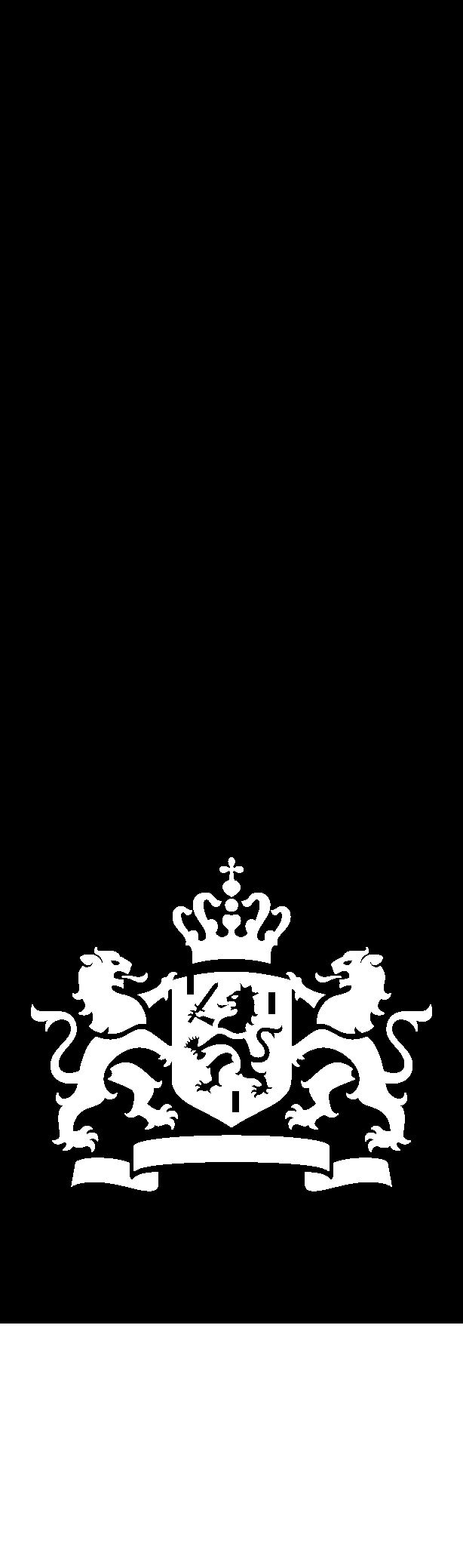 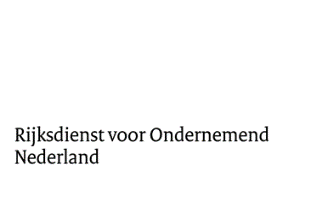 LIFE call for proposals: RVO projectideeformulierLIFE is een Europese subsidieregeling voor natuur, biodiversiteit, milieu, circulaire economie, klimaat en energietransitie. U kunt bijRVO advies krijgen over uw projectideeën en conceptaanvragen. Naam organisatieen contactpersoon	:E-mailadres contactpersoon :Telefoonnummer 	:LIFE subsidieert géén onderzoek en ontwikkeling. Wel Pilot- en Demonstratieprojecten. Op welke onderdeel van LIFE heeft uw project waarschijnlijk het meest betrekking?Kruis één vakje aan. Traditionele projecten:1: □ Natuur en Biodiversiteit 2: □ Circulaire Economie & Quality of Life3: □ Klimaatactie□ verminderen van klimaatverandering□ aanpassen aan klimaatverandering□ informatie en bestuur4: □ Clean Energy TransitionLet op: het gaat bij Clean Energy Transition (CET) om niet-technische projecten waarbijvoor de meeste onderwerpen minstens 3 partners uit EU-landen samenwerken en inprincipe de hele keten betrokken is. Indien geen traditioneel project maar “Strategic Integrated Project”, voorheen Integrale Projecten:1: □ Natuur 2: □ Water3: □ Afval4: □ Lucht5: □ KlimaatTitel project:Beschrijf het project in één zin: Een beknopte beschrijving van uw project in maximaal één A4:(aanleiding project, doelstelling, belangrijkste onderdelen van het idee, plan van aanpak, betrokken partijen)Vermoedelijke aansluiting bij het LIFE-programma; verwachte resultaten en belangrijkste verbetering die daadwerkelijk wordt gerealiseerd (maximaal één A4): Samenwerking met partners, aantal en uit welke landen (dat is niet voor alle onderdelen van LIFE verplicht, maar wel voor bijna alle onderwerpen binnen het sub-programma Clean Energy Transition):Verwachte kosten:Vragen aan Rijksdienst voor Ondernemend Nederland:Graag advies over bovenstaand projectidee.....U kunt het LIFE projectidee mailen naar: life@rvo.nlEén van onze adviseurs neemt dan contact met u op:John Heynen 	milieu/klimaat		tel 088-042 25 27Teun Bolder	milieu/klimaat/ CET	tel 088-042 25 94Astrid Hamer 	natuur/klimaat		tel 088-042 27 30Rogier Vogelij	natuur	 		tel 088-042 25 80